	Project SEARCH Kalahari Resorts & Conventions – Poconos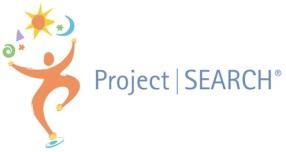 FACT SHEETWhat is Project SEARCH?One year transition program which provides training and education leading to competitive employment for individuals with disabilities.The program occurs on-site at a business which has the commitment to support people with disabilities in the workplace.Assists young adults with disabilities in making a successful transition from school to working and living a productive adult life.Program Description:One-year programUp to 12 student interns per school yearStudents with a variety of disabilities, who are in their last year of high school eligibilityRotation through unpaid internships at Kalahari with continual feedbackEmployment in an integrated environment Graduation with a formal ceremonyOutcome of competitive employmentEligibility Guidelines and Requirements:Applicant must be 18–21 year old students with disabilities enrolled in school-age programming.Applicant must be entering his/her last year of high school and/or all high school credits completed.Applicant must exhibit appropriate hygiene, social, and communication skills.Applicant must have the ability to take direction and change behavior. Applicant must have access to reliable transportation and willingness to use independent transportation options.Applicant must establish OVR Eligibility. Applicant must secure a current PA State ID and  possess an original Social Security Card.Applicant must be willing to complete and pass background checks.Applicant must enroll with County Mental Health/Developmental Services, if eligible.Applicant must have the desire to work and become competitively employed!Student Application Highlights:February 11, 2023:  Applications are due.  Applications received after the due date will also be considered until the Intern Class of 2024 is full.March/April:Interview team reviews applicationsSelected applicants are scheduled for in-person interviewsProject SEARCH interns are selected and notified of acceptanceOVR eligibility is confirmedMay/June:  Introductory meeting for new interns & complete program entrance requirementsAugust: Informational meeting/ orientation for new interns and familiesEarly October: IEP Meetings held for each intern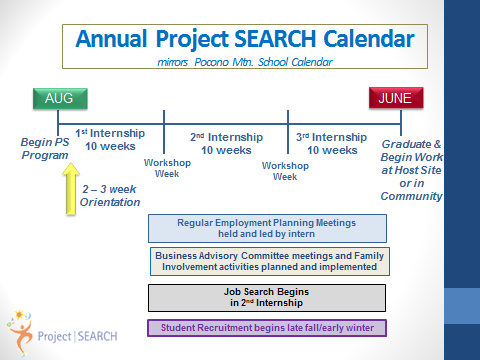 Key Ingredients of Internships:Sample Project SEARCH Day:Internships are the cornerstone of the Project SEARCH program 8:30 Arrival, Plan for Day, review Daily Gazetti (Kalahari Newspaper)Interns learn competitive, marketable,  and transferable employment skills9:30 Report to departments and participate in internshipsInterns participate in training approximately 5 hours per day 12:00 Lunch BreakInterns have the opportunity to develop work and social skills in a natural environment12:30 Return to departments and continue internshipsEach internship lasts approximately 10 weeks2:00 Review day’s activities,  Group instructional time to focus on curriculum and employability skills, and communication among all team membersEvaluation is ongoing 3:15 Depart KalahariPotential Internship Areas at KalahariPotential Internship Areas at KalahariAdministration:		Filing 		Mail DistributionInventoryWater Park/ Theme Park:		Slide & Ride Attendants		Cabana Stocking		Towel Distribution		Moving TrashRooms Division:		Concierge		Door/ Bell Person		Common Area Cleaning		Room Cleaning/ Housemen		Sorting/ Stocking Carts		Laundry		Linen SortingFood & Beverage:		Busing Tables		Food Runner		Hosting		Buffet Decorating		Banquet Set-up		Audio/Visual Set-upSpa:		Spa AttendantInformation Technology (IT):		IT AssistantRetail:		Retail Cashier		Inventory ManagementReceiving:	           Receiving                         DistributionInternships are based upon:Intern’s interests and skill sets; team inputKalahari understands and can accommodate various personalized needs Internships are based upon:Intern’s interests and skill sets; team inputKalahari understands and can accommodate various personalized needs                         Project SEARCH Kalahari – Partners’s Contact List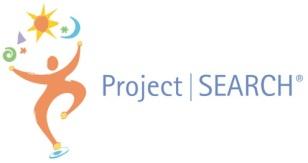                         Project SEARCH Kalahari – Partners’s Contact List                        Project SEARCH Kalahari – Partners’s Contact List                        Project SEARCH Kalahari – Partners’s Contact ListContact Person(s):Phone Number:Email: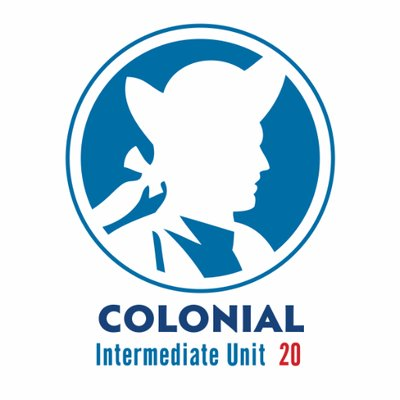 Colonial Intermediate Unit 20Brooke Tesche, Supervisor of Special Education(610) 515-6539btesche@ciu20.orgColonial Intermediate Unit 20Jennifer Jones-Baur, Transition Program Specialist(610) 515-6456jjonesbaur@ciu20.orgColonial Intermediate Unit 20Mason Messinger, Project SEARCH Instructor(570) 580-6000 ext 21079 mmessinger@ciu20.orgColonial Intermediate Unit 20Michelle Felloni, CIU20 Skills Trainer(570) 580-6000 ext 21079 mfelloni@ciu20.org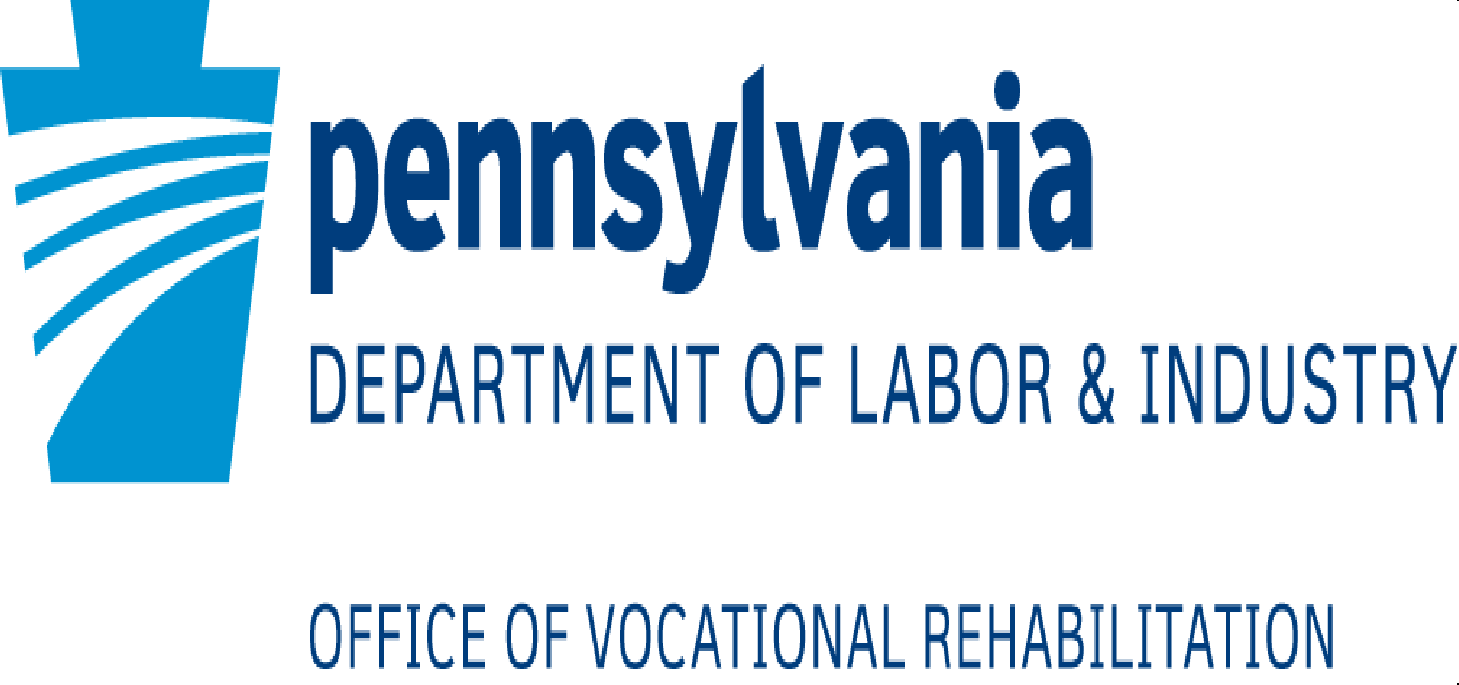 Allentown OVRCherrell Gaynor, Supervisor of Transition Services(610) 821-6593cgaynor@pa.govAllentown OVRCassandra LaVenture, Transition Counselor(570) 234-1001claventure@pa.gov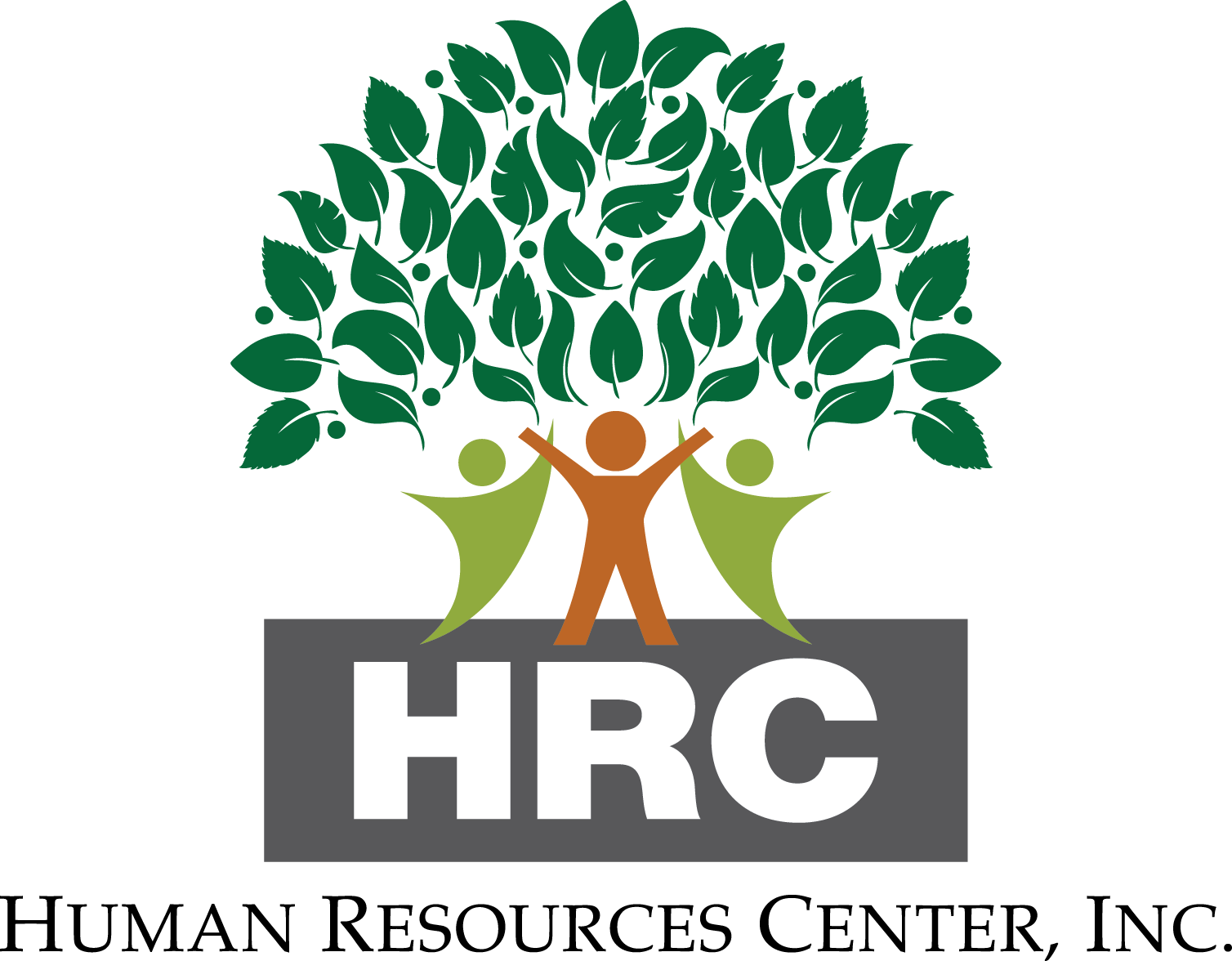 Dawn Daignault, Director of Community Integrated Employment (570) 872-9956,Ext. 304Dawn.Daignault@hrcinc.orgJessica Tierney, HRC Job Developer/ Skills Trainer   (570) 229-5730Jessica.Tierney@hrcinc.org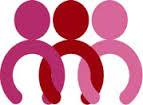 Carbon-Monroe-Pike MH/DSJames Furiosi, Quality Manager(570) 420-1900, Ext. 3434jfuriosi@cmpmhds.org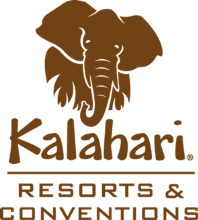 Kalahari - PoconosDiana Stanukenas, HR Manager/ Point Person for Project SEARCH(570) 580-6000dstanukenas@kalahariresorts.com